Ethanol a jeho vlastnostiPracovní list je vhodný pro žáky střední školy. Lze využít pro zopakování učiva o alkoholech, o ethanolu a jeho vlastnostech.Hoření ethanolu________________________________________________________Vysvětlete, proč dezinfekční gel hoří modrým plamenem, jakou látku obsahuje?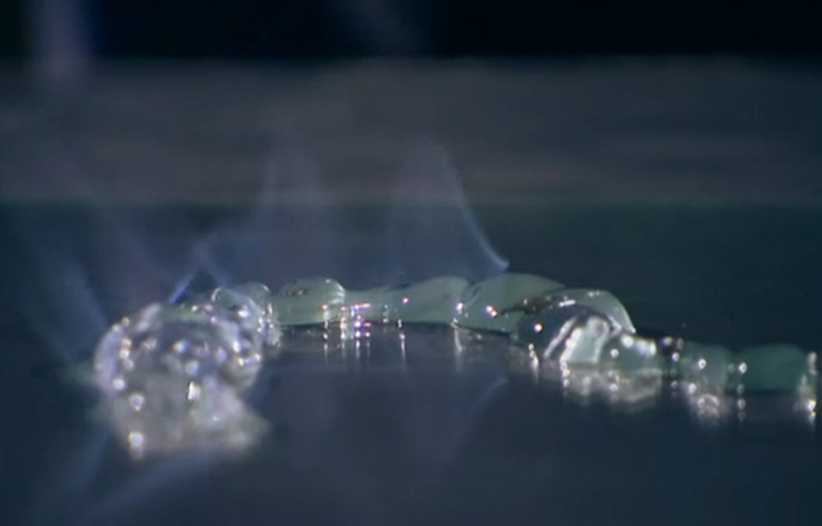 …………………………………………………………………………………………………………………………………………………………………………………………………………………………………………Doplňte názvy nebo vzorce a určete, o kolikasytné alkoholy se jedná.CH2―OH	  …………………….	        CH3―CH―CH2―OH	       CH3―CH2―CH2―OH|						        |		CH2―OH					       OH…………..	   1,2,3-propantriol	           ……………………	   	…………………………………..	   ……………………	            ……………………	   	………………………Co mají společného dimethylether a ethanol. Označte správnou odpověď.stejný sumární vzorecoba se připravují kvašením cukruoba mají v molekule hydroxylovou skupinuEthanol je bezbarvá kapalina, která po zapálení na vzduchu hoří. Označte správnou rovnici dokonalého spalování ethanolu.C2H5OH   +   2 O2   →    2 CO   +   3 H2OC2H5OH   +      O2   →    2 C   +   3 H2OC2H5OH   +      O2   →    CH3COOH   +   H2OC2H5OH   +   3 O2   →    2 CO2   +   3 H2O.Co jsem se touto aktivitou naučil/a:………………………………………………………………………………………………………………………………………………………………………………………………………………………………………………………………………………………………………………………………………………………………………